MINNEAPOLIS SAILING CENTER 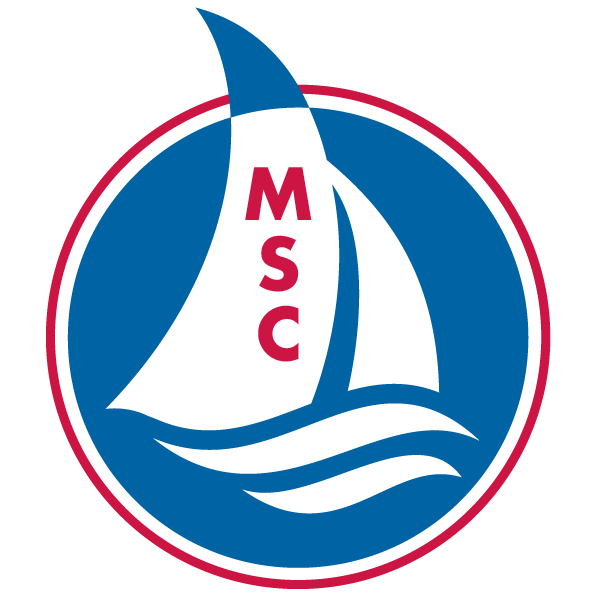 2735 FREMONT AVE S #2 MINNEAPOLIS, MN 55408 | 612-470-SAIL (7245) SCHOLARSHIP APPLICATIONOur mission is to teach sailing to all and to help reach that goal, we provide need-based scholarships for our classes as allowed by donations from generous contributors.   Please complete all sections of this application and return to info@sailmpls.org.  Information provided is confidential. Upon receipt, we will review your application and notify you if the scholarship is approved, how much assistance will be granted, and how to register for classes.  Scholarship funds cover only the class tuition for our program. CONTACT INFORMATIONParent/Guardian Name:      		Date:      Address:      City:      		State:           Zip:      Phone:       	E-mail:      APPLICANT AND FAMILYName of students applying for scholarshipName:       		Age:      Name:      		Age:      Name:	      		Age:      Total number of Individuals in household:             Total household income for past year:      			Employer Name:       	Employer Phone:      Other sources of income and amount:      What amount can you afford to pay towards the tuition of students for each session? CLASSES Class and session dates applied for:        ADDITIONAL INFORMATION	Please provide any information regarding your need for financial assistance that will help us determine scholarship status:SIGNATUREBy signing my name below, I certify that all information provided on this application is complete, true, and accurate.  Parent/Guardian Signature:      	Date:      